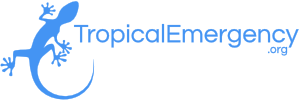 METABOLICShort Answer Questions Book 1Examination Time: 45 Minutes(no reading time)Q1. A 70 year old man presents via ambulance unwell after 3 days of abdominal pain, vomiting and diarrhoea. He has a past medical history of polymyalgia rheumatic and hypertension.HR 110BP 80/-GCS 11 (E2,V4,M5)T 34.5 with cool peripheriesBSL 2.9a. What is the most important diagnosis?b. What are three differential diagnoses to be considered?c. What are 4 treatment priorities?Q2.A 70 year old man is brought in by ambulance with new onset confusion. He lives alone, and last been seen by his daughter 5 days earlier. Neither the patient nor his daughter know his past medical history or current medications. He weighs 60kg. Initial observations with the ambulance were:HR 110   BP 120/80   RR 28   SpO2 98% RA Temp 38.2a. List 5 categories of differential diagnoses that should be considered in this patient, including an example of each. (5 marks)Your intern has inserted a cannula and taken a venous blood gas which is included below:pH 7.3pCO2 36pO2 76HCO3 17Hb 152Na 160K+ 3.9Cl 122Creatinine 140Glucose 72Fingerprick ketones 0.4b. Interpret the blood gas, including relevant calculations and give a diagnosis (10 marks)c. Outline your management plan for this patient (5 marks)Q3. A 65 year old man is brought in by family with concerns that he has become progressively confused over the past 48hrs.  He has a history of squamous cell lung cancer with metastatic disease to his right humeral head, left iliac crest and thoracic spine.  He started to deteriorate a week ago with refusing to eat, occasional vomits, and being unable to open his bowels in this time. T 36.0P 52 SRBP 130/80RR22Sats 96%GCS 14 (E4M6V4), MMSE 12a. List 5 common causes of delirium in this setting. (5 marks)His ECG is shown on page 1 of the props booklet.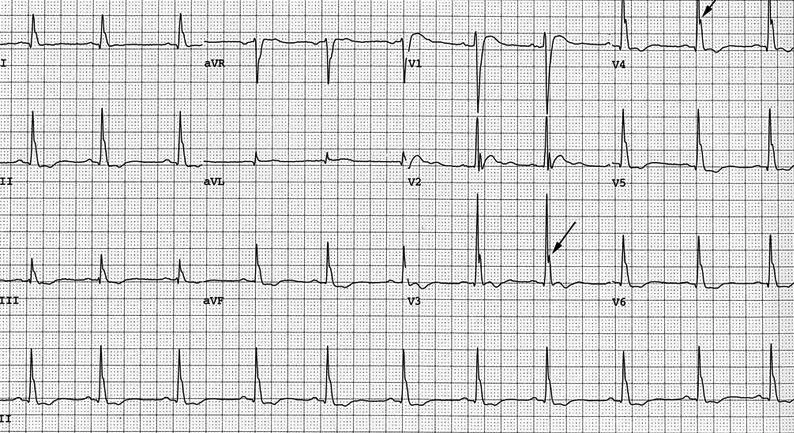 b.  What is the major abnormality on the ECG and what is the most likely diagnosis for this patient? (2 marks)His VBG shows an ionised Ca2+ of 2.9. c.  What are the two main factors that influence how ionised Ca2+ relates to corrected Ca2+? (2 marks)d. How would you manage this patient? (6 marks)Q4. A 58yo woman on chemotherapy for breast cancer presents to your department feeling generally unwell.Her vital signs are:HR 105BP 110/65RR 28Sats 92% 6L oxygenT 38.6Her ABG is shown below. FiO2 0.4pH 7.28pO2 68pCO2 40HCO3 18BE -6Na 141K 4.6Cl 106a. Describe and interpret the results. (10 marks)b. List further investigations you would consider. (4 marks)Q5.A 26yo man presents with dyspnoea and weakness. His parents mention that he has a history of kidney problems and that he has not been compliant with his medication.His arterial blood gas on arrival is shown below.FiO2 0.21pH 7.08pO2 110pCO2 19HCO3 7BE -16O2Sats 100%Na 136K 1.8Cl 124Urea 4.7Creat 42a. Describe and interpret the results. (10 marks)Q6Regarding IV fluid composition and therapy:a. Name composition of normal saline and Ringer’s lactate.  (4 marks)b. What are the targets to titrate fluid therapy? (4 marks)c. What are the complications of fluid therapy? (4 marks)